Faculty Liaison Report
Initial Consultation Form
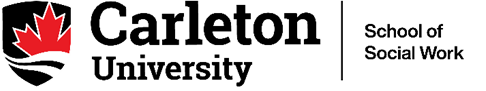 COPIES OF THIS REPORT SHOULD BE DISTRIBUTED TO THE FIELD SUPERVISOR AND STUDENT, AND BE RETAINED FOR THE STUDENT’S OFFICIAL RECORDSchool of Social Work | 509 Dunton Tower | 1125 Colonel By Dr. | Ottawa, ON K1S 5B6 Canada
Tel: 613.520.5601 | Fax: 613.520.7496Revised December 10, 2021.PLACEMENT INFORMATIONPLACEMENT INFORMATIONPLACEMENT INFORMATIONStudent name:Placement level: BSW: 3rd year BSW: 4th year MSW: 1st year MSW: 2nd yearPlacement setting:Field Supervisor(s):Faculty Liaison:Date:OVERVIEWOVERVIEWStart date of placement:Hours/days per week in placement:Number of hours accrued to date:Anticipated end date of placement:No later than the last day of classes for the termDiscussed roles and responsibilities of everyone involved in practicum: Yes         NoComments (e.g., special arrangements):Comments (e.g., special arrangements):EVALUATION OF FIELD SETTINGEVALUATION OF FIELD SETTINGComprehensive orientation (e.g., agency, staff, client or client group, policies and procedures, health and safety, confidentiality): Yes         NoStudent has appropriate workspace: Yes         NoStructured supervision time arranged: Yes         NoComments:Comments:EVALUATION OF STUDENT PROGRESSEVALUATION OF STUDENT PROGRESSProvide a brief description of the student’s practice activities and learning to date:Provide a brief description of the student’s practice activities and learning to date:Able to provide a clear overview of the agency, its mandate and the services provided: Yes         In progressDemonstrates professionalism (e.g., reliable and conscientious, prepared for placement and supervision, punctuality, time management): Yes         In progressDemonstrates ability to develop effective working relationships with agency personnel (e.g., professional boundaries, clear and respectful communication, interpersonal and written communication): Yes         In progressEngages in, develops and maintains relationships that respect the client/client-group’s experiences (e.g., social-economic, cultural and community contexts): Yes         In progressTakes initiative toward increasing own level of knowledge and skill: Yes         In progressComments:Comments:LEARNING CONTRACTLEARNING CONTRACTLearning contract reviewed and approved by all three parties (Field Supervisor, student, Faculty Liaison): Yes         In progressIf in progress, due date:Comments: Comments: CONCERNS/DIFFICULTIESAre there any concerns/difficulties that either the student or Field Supervisor has regarding the placement to date (e.g., lack of adequate supervision, lack of appropriate learning activities, lack of fit between student/agency, student performance concerns)?Outline the plan developed to address any concerns/difficulties identified:IMPORTANT DATESIMPORTANT DATESIMPORTANT DATESIMPORTANT DATESIMPORTANT DATESThe Field Supervisor and student are expected to allocate a specific time to share and discuss their completed evaluations at both the mid-point and end-point of placement.  The School expects the Faculty Liaisons to consult with the Field Supervisor soon after the mid-point meeting has occurred. This consultation is vital to the educational assessment of each student’s learning needs.The Field Supervisor and student are expected to allocate a specific time to share and discuss their completed evaluations at both the mid-point and end-point of placement.  The School expects the Faculty Liaisons to consult with the Field Supervisor soon after the mid-point meeting has occurred. This consultation is vital to the educational assessment of each student’s learning needs.The Field Supervisor and student are expected to allocate a specific time to share and discuss their completed evaluations at both the mid-point and end-point of placement.  The School expects the Faculty Liaisons to consult with the Field Supervisor soon after the mid-point meeting has occurred. This consultation is vital to the educational assessment of each student’s learning needs.The Field Supervisor and student are expected to allocate a specific time to share and discuss their completed evaluations at both the mid-point and end-point of placement.  The School expects the Faculty Liaisons to consult with the Field Supervisor soon after the mid-point meeting has occurred. This consultation is vital to the educational assessment of each student’s learning needs.The Field Supervisor and student are expected to allocate a specific time to share and discuss their completed evaluations at both the mid-point and end-point of placement.  The School expects the Faculty Liaisons to consult with the Field Supervisor soon after the mid-point meeting has occurred. This consultation is vital to the educational assessment of each student’s learning needs.Mid-Point Evaluation Forms due (Field Supervisor & student):Mid-point mark: approximately week 6 for SOWK 3601, 4600 and 4601 students; week 7 for SOWK 5606 and 5607 students; week 11 for SOWK 3600 studentsMid-Point Evaluation Forms due (Field Supervisor & student):Mid-point mark: approximately week 6 for SOWK 3601, 4600 and 4601 students; week 7 for SOWK 5606 and 5607 students; week 11 for SOWK 3600 studentsMid-Point Evaluation Forms due (Field Supervisor & student):Mid-point mark: approximately week 6 for SOWK 3601, 4600 and 4601 students; week 7 for SOWK 5606 and 5607 students; week 11 for SOWK 3600 studentsNext consultation date:Telephone consultation, or in-person if neededNext consultation date:Telephone consultation, or in-person if neededNext consultation date:Telephone consultation, or in-person if neededEnd-Point Evaluations Forms due (Field Supervisor & student): No later than the last day of placement for the termEnd-Point Evaluations Forms due (Field Supervisor & student): No later than the last day of placement for the termEnd-Point Evaluations Forms due (Field Supervisor & student): No later than the last day of placement for the termTHEORY TO PRACTICE ASSIGNMENT(S) & CUPORTFOLIO**Required for MSW students onlyTHEORY TO PRACTICE ASSIGNMENT(S) & CUPORTFOLIO**Required for MSW students onlyTHEORY TO PRACTICE ASSIGNMENT(S) & CUPORTFOLIO**Required for MSW students onlyTHEORY TO PRACTICE ASSIGNMENT(S) & CUPORTFOLIO**Required for MSW students onlyTHEORY TO PRACTICE ASSIGNMENT(S) & CUPORTFOLIO**Required for MSW students onlyBSW STUDENT ASSIGNMENTSDue no later than the last day of classes for the termBSW STUDENT ASSIGNMENTSDue no later than the last day of classes for the termMSW STUDENT ASSIGNMENTSDue no later than the last day of classes for the termMSW STUDENT ASSIGNMENTSDue no later than the last day of classes for the termMSW STUDENT ASSIGNMENTSDue no later than the last day of classes for the termReflective Journal option due dates:(1) (2) (3) Reflective Assignment due dates:Reflective Assignment due dates:(1) (2) Reflective Paper option due:cuPortfolio due:cuPortfolio due:Comments:Comments:Comments:Comments:Comments:Is this placement satisfactory to date?If NO, please consult with the Practicum Coordinator Yes         NoFACULTY LIAISON:SIGNATURE:DATE: